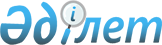 О внесении изменений в приказ Генерального Прокурора Республики Казахстан  от 13 декабря 2002 года N 67 "Об утверждении и введении в действие Правил единого порядка ведения учета лиц, совершивших умышленные административные
правонарушения, дела о которых подведомственны судам; признанных в установленном порядке недееспособными либо ограниченно дееспособными,
а также лиц, лишенных судом права занимать государственные должности", зарегистрированный за N 2115
					
			Утративший силу
			
			
		
					Приказ Генерального Прокурора Республики Казахстан от 13 апреля 2004 года № 21. Зарегистрирован в Министерстве юстиции Республики Казахстан 13 мая 2004 года № 2847. Утратил силу приказом Генерального Прокурора Республики Казахстан от 7 июня 2007 года № 22

      Сноска. Утратил силу приказом Генерального Прокурора РК от 07.06.2007 № 22 (вводится в действие со дня официального опубликования).      "Согласовано" 

      Председатель Верховного Суда                   

      Республики Казахстан     

      1 апреля 2004 года       В целях единого учета административных правонарушений и лиц, их совершивших, на основании  приказа Генерального прокурора Республики Казахстан от 5 декабря 2003 года N 67 "О создании централизованного банка данных об административных правонарушениях и лицах, их совершивших", зарегистрированного за N 2606, руководствуясь подпунктом 4-1)  статьи 11 Закона Республики Казахстан "О Прокуратуре",  ПРИКАЗЫВАЮ: 

 

      1. Внести в  приказ Генерального Прокурора Республики Казахстан от 13 декабря 2002 года N 67 "Об утверждении и введении в действие Правил единого порядка ведения учета лиц, совершивших умышленные административные правонарушения, дела о которых подведомственны судам; признанных в установленном порядке недееспособными либо ограниченно дееспособными, а также лиц, лишенных судом права занимать государственные должности" (зарегистрированный в Реестре государственной регистрации нормативных правовых актов за N 2115) следующие изменения:  

      в заголовке и далее по тексту приказа, слова "совершивших умышленные административные правонарушения, дела о которых подведомственны судам;" исключить; 

      в Правилах единого порядка ведения учета лиц, совершивших умышленные административные правонарушения, дела о которых подведомственны судам; признанных в установленном порядке недееспособными либо ограниченно дееспособными, а также лиц, лишенных судом права занимать государственные должности, утвержденных указанным приказом: 

      в заголовке слова "совершивших умышленные административные правонарушения, дела о которых подведомственны судам;" исключить; 

      подпункт 3) пункта 1 исключить; 

      Главу 4 "Порядок ведения учета лиц, совершивших умышленные административные правонарушения, дела о которых подведомственны судам" исключить; 

      Пункт 27 изложить в следующей редакции: 

      "Бланки учетно-регистрационных документов установленных форм и качества материала, предусмотренных настоящими Правилами, изготавливаются субъектами правовой статистики и специальных учетов.". 

 

      2. Комитету по правовой статистике и специальным учетам Генеральной прокуратуры Республики Казахстан: 

      1) принять меры к государственной регистрации в Министерстве юстиции Республики Казахстан настоящего приказа; 

      2) настоящий приказ направить субъектам правовой статистики и специальных учетов и территориальным органам. 

 

      3. Контроль за исполнением настоящего приказа возложить на заместителя Генерального Прокурора Республики Казахстан - Председателя Комитета по правовой статистике и специальным учетам Генеральной прокуратуры Республики Казахстан Ким Г.В. 

 

      4. Настоящий приказ вступает в силу со дня государственной регистрации в Министерстве юстиции Республики Казахстан.       Генеральный Прокурор 

      Республики Казахстан  
					© 2012. РГП на ПХВ «Институт законодательства и правовой информации Республики Казахстан» Министерства юстиции Республики Казахстан
				